2022 COMPETITIONS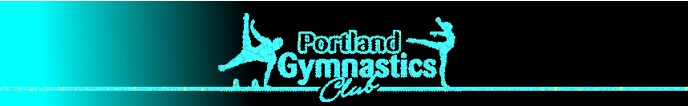 LOCATIONDATECOSTLEVELSPARENTS TO ENROL BYWarrnamboolWarrnambool Gymnastics32 Hyland St, WarrnamboolSaturday30th July$55WAG 1 & 2MAG 1 – 6LAT25th June 2022StawellStawell Gymnastics Club42 Sloane St, Stawell13th – 14th Aug$45WAG 1 – 725th June 2022WarrnamboolWarrnambool Gymnastics32 Hyland St, WarrnamboolWAG West Regional Championships3rd – 4thSeptember$55TBAWAG 3 – 10LAT25th July2022HamiltonHamilton & District Gym Club266 Mt Baimbridge Rd, HamiltonSaturday8th October$50WAG 1 – 45th September 2022Geelong(WAG Victorian Championships Wk 1)110 Victoria StreetNorth Geelong15th – 16th OctoberWAG 5 – 7MUST QUALIFYGeelong(WAG Victorian Championships Wk 2)110 Victoria StreetNorth Geelong22nd – 23rd OctoberWAG 3 – 4MUST QUALIFYPortlandYarraman Park134 Madeira Packet RdPortland29th – 30th October$50WAG 1 – 6MAG 1 – 317th September 2022NatimukNatimuk & District Gym Club1 Sudholz St, Natimuk12th – 13th November$65 - $75WAG 1 – 10LATMAG 1 – 77th October 2022